第二十二类         缆，绳，网，帐篷，遮篷，防水遮布，帆，袋和包（不属别类的）；衬垫和填充材料（橡胶或塑料除外）；纺织用纤维原料。 [注释]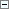 第二十二类主要包括绳缆及帆篷制品，衬垫和填充材料，纺织用纤维原料。 
本类尤其包括： 
——用天然或人工纺织纤维、纸或塑料制成的缆和绳。 
本类尤其不包括： 
——某些网、袋和包（查阅按字母顺序排列的商品分类表）； 
——乐器弦（第十五类）。 【2201】缆，绳，线，带        绑藤本植物的带子220003， 麻带220015，非金属绳索220020， 绳索*220021， 鞭绳220022， 绳梯220023， 包装带220032， 细绳220035， 纸绳220038， 捆扎纱220042，软百叶窗用梯形带220045， 蜡绳220055，  包装或捆扎用非金属带220078， 捆扎用非金属线220079， 装卸用非金属吊带220081， 装卸用非金属带220082， 装卸用非金属吊索220083，非金属缆220084， 农业用非金属捆扎线220086， 拉窗绳220088， 挂图片用绳220089， 包装绳220091， 汽车拖缆220103，非金属捆扎物220112 
        ※丝绳C220001， 绽子绳C220002， 塑料打包带C220003， 塑料线（包扎用）C220004【2202】网，遮篷，帐篷，防水帆布，帆        （一）伪装网220009， 渔网220011， 网线220039， 捕动物陷网220048， 网织物220049， 网*220094， 洗针织品用袋220106，捕鱼用围网220108，鱼类养殖用网箱220109 

        （二）运载工具非专用盖罩220075， 伪装罩220085 

        （三）帆220059， 风帆滑雪运动用帆220105 

        （四）风障布220001， 防水帆布220002，船帆用帆布220110 
        ※苫布C220006， 涂胶布C220007， 漆布C220008， 阻燃布C220009， 涂塑布C220010 

        （五）苫布C220006， 涂胶布C220007， 漆布C220008， 阻燃布C220009， 涂塑布C220010 
        ※蒙古包C220005注：1.本类似群各部分之间商品不类似，但第（一）部分伪装网与第（二）部分伪装罩类似； 
2.洗针织品用袋与第七版及以前版本2112洗衣袋交叉检索。【2203】袋子，装卸、包装用物品        （一）运输和贮存散装物用口袋（麻袋）220068， 包装用纺织品袋（信封、小袋）220069， 包装用纺织品袋（包）220069， 邮袋220104 
        ※尼龙编织袋（仿麻袋）C220011， 面袋C220012， 编织袋C220013， 集装袋C220014 

        （二）草制瓶封套220080， 瓶用草制包装物220080， 草制瓶用包装物220080 

        （三）裹尸袋220107注：本类似群各部分之间商品不类似。【2204】衬垫，填充料，密封物品（不包括橡胶、塑料制品）        刨花220004， 锯末220006， 棉屑（填塞物）220007，羽绒220028， 鸭绒毛220029， 非橡胶、 
非塑料、非纸或纸板制填充材料220030， 非橡胶、非塑料、非纸或纸板制（填充或衬垫用）包装材料220031， 装潢填充用羊毛220033， 船用纤维密封圈220036， 填充用草220044， 被褥用羽毛220057， 过滤用软填料220060， 衬垫和填充室内装饰品的填料220061， 装潢填充用稻草220062，装潢填充用羽毛220064， 茅草220070， 填充用海藻220074，衬垫和填充用废棉絮220090【2205】纤维原料        木丝220005， 生丝220008， 纤维纺织原料220010， 驼毛220012， 大麻220013， 短麻屑220014， 绢丝（废生丝）220016， 废丝220016， 椰子纤维220018， 茧220019， 未加工棉花220025， 棉纤维束220026， 马毛220027， 纺织用矽玻璃纤维220037， 丝棉220040， 羊毛絮220041， 黄麻220046， 木棉220047， 未加工或加工过的羊毛220050，机梳羊毛220051， 精梳羊毛220052， 韧皮（植）220054， 生亚麻（亚麻纤维）220056， 兽毛220065， 苎麻纤维220066，酒椰叶纤维220067， 羊毛220072， 剪下的羊毛220073， 纺织纤维220076， 剑麻220077， 纺织用碳纤维220087， 纺织品用塑料纤维（纤维）220092， 纺织用玻璃纤维220093， 棉籽绒220101